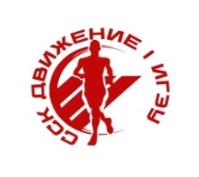 Ивановский государственный энергетический университетИвановский государственный энергетический университетИвановский государственный энергетический университетИвановский государственный энергетический университетСтуденческий спортивный клуб ИГЭУ "Движение"Студенческий спортивный клуб ИГЭУ "Движение"Студенческий спортивный клуб ИГЭУ "Движение"Студенческий спортивный клуб ИГЭУ "Движение"ПРОТОКОЛ АБСОЛЮТНОГО ПЕРВЕНСТВА (юноши)ПРОТОКОЛ АБСОЛЮТНОГО ПЕРВЕНСТВА (юноши)ПРОТОКОЛ АБСОЛЮТНОГО ПЕРВЕНСТВА (юноши)ПРОТОКОЛ АБСОЛЮТНОГО ПЕРВЕНСТВА (юноши)соревнований по подтягиваниям #Подтянись к Движению" в рамках проекта #PODЗарядкасоревнований по подтягиваниям #Подтянись к Движению" в рамках проекта #PODЗарядкасоревнований по подтягиваниям #Подтянись к Движению" в рамках проекта #PODЗарядкасоревнований по подтягиваниям #Подтянись к Движению" в рамках проекта #PODЗарядкасоревнований по подтягиваниям #Подтянись к Движению" в рамках проекта #PODЗарядка13 - 21 октября 2022 года13 - 21 октября 2022 года13 - 21 октября 2022 года13 - 21 октября 2022 года№Фамилия, имякурс, группарезультат1Гаврилов Александр Сергеевич1-5362Пилипчук Егор Вадимович1-11263Гершгорин Глеб Сергеевич1-35254Петровец Матвей3-7235Баранов Никита Александрович2-26206Масленников Иван3-10207Мокрушин Александр Александрович2-1208Тальянов Федор Алексеевич2-53209Эбрамидзе Руслан3-532010Иванов И.Н.2-411911Боданов Алексей2-531812Бурдин Даниил Алексеевич2-111813Захаров Максим Сергеевич2-121814Талныкин Кирилл Сергеевич2-481815Алфёров Иван2-42в1716Батанов Никита Николаевич2-381717Захаров Илья Сергеевич2-281718Лутковский Дмитрий2-31719Мамистов Егор Романович2-231720Мельничников Станислав Денисович2-241721Моисеев Александр Евгеньевич2-331722Оруджев Джамал Маисович1-111723Пряженков Денис Сергеевич2-451724Румянцев Антон Андреевич2-271725Шляпников Кирилл Владимирович2-331726Абрамов Евгений Михайлович2-231627Анисимов Никита2-11628Добрынин Валентин Антонович2-71629Драчев Виталий Иванович2-281630Ефремов Артём Павлович2-101631Куликов Дмитрий Алексеевич2-261632Патронов Дмитрий Алексеевич2-481633Проскуряков Дмитрий Сергеевич2-481634Соловьёв Илья Евгеньевич 2-121635Болонин Евгений Викторович2-441536Гуренко Иван Сергеевич2-361537Измайлов Данила Сергеевич2-251538Клюшкин В.Н.3-111539Кочнев Виктор3-411540Крайнов Дмитрий Михайлович2-101541Кузнецов Иван Андреевич2-441542Кулемин Кирилл Андреевич2-451543Кутузов Максим Владимирович2-71544Никитин Данила Николаевич2-241545Никонов Игорь Анатольевич2-451546Оленев Владимир3-41547Прохоренко Олег Дмитриевич2-21548Рябыкин Максим Сергеевич2-21549Стрелкин Андрей3-81550Умаров Саид-Ахмед Ибрагимович2-241551Чезлов Иван Алексеевич2-21552Антипин Дмитрий Сергеевич2-331453Ахмедов Рамазан Русланович2-231454Баженов Егор Николаевич2-261455Васендин А.2-601456Громов Кирилл Антонович2-121457Дурягин Никита Дмитриевич2-281458Ксенофонтов Лев Михайлович2-411459Левен Тимофей Андреевич2-81460Маркин Алексей 2-11461Нагорный Матвей Артемович2-251462Смирнов Илья Романович2-271463Соловьев Владислав Романович 2-41464Степашкин Дмитрий3-311465Глазков Максим Андреевич2-251366Грудин Иван Александрович2-281367Додонов Артем Романович2-111368Жбанов Максим Владимирович2-311369Иванов В.Н.3-111370Леонтьев Даниил Романович2-261371Лозгачев Михаил Александрович2-71372Пряхин Пётр Анатольевич2-251373Пухов Павел Геннадьевич2-71374Сергеичев Иван Андреевич1-31375Смирнов Константин Андреевич2-241376Бойцов Андрей Сергеевич 2-241277Васильев Артём Васильевич 2-251278Гидулянов Игорь Борисович 2-131279Козлов Никита Михайлович2-311280Литов Артем Витальевич2-261281Логинов Денис Алексеевич2-481282Ляпунов Илья Алексеевич2-451283Михальцов Даниил Андреевич2-21284Мурашев Даниил Алексеевич2-131285Попов Илья Александрович2-281286Савватеев Юрий Сергеевич2-71287Скорняков Александр Сергеевич 2-121288Смирнов Илья3-81289Солдатов Александр Алексеевич2-451290Сухов Илья Александрович2-271291Талибджанов Сохиб Муминджанович2-241292Тришкин А.Е.3-111293Федоров Артем Павлович2-81294Фетисов Роман Алексеевич2-451295Архипов Виталий Сергеевич2-11196Бадретдинов Ренат Альфирович2-271197Болитков Павео Евгеньевич2-261198Бояршинов Никита Кириллович 2-251199Георгиевский Никита Максимович2-1111100Гордеев В.В.3-1311101Дубов Илья Евгеньевич2-4411102Ефремов Александр Сергеевич2-4411103Жуков Дмитрий Алексеевич2-4111104Кантан Максим Дмитриевич2-3511105Каныгин Илья Алексеевич2-3311106Кочаров Михаил Эрикович2-2611107Крунов Максим Алексеевич2-2811108Кузин Д.С.3-1211109Кулагин Руслан Олегович2-5211110Мостовой Яролав Юрьевич2-2311111Мусиков Данила Валерьевич2-3111112Павлов Матвей Вячеславович2-2411113Силантьев Даниил2-4111114Степанов Илья Алексеевич2-1011115Филиппов Александр Сергеевич2-2511116Чукреев Александр Игоревич2-2411117Якименко Кирилл Владимирович 2-4811118Ятим Али3-1011119Белов Иван Денисович2-2610120Бобровников И.С.3-1110121Будаков Михаил Игоревич2-110122Букия Лексо Гурамиевич2-2610123Воронин Денис Константинович2-3510124Глыбин Артур Михайлович2-4710125Гращенко Максим Вадимович2-110126Дымнич Эдмар Алексеевич 2-4710127Зубриенко Ф.А.2-2410128Ильин Артём 2-4810129Исламов Р.А.3-5210130Кандрушин Павел Алексеевич2-4110131Карасев Денис Алексеевич2-2710132Кошелев Н.2-2810133Кузнецов Олег Игоревич2-3410134Кушиков Владимир Максимович 2-2510135Малинин Артем3-810136Малышев Владимир Васильевич2-1310137Матюшин Святослав3-110138Миронов Александр Иванович2-710139Огуров Кирилл Андреевич2-2610140Орлов Максим Алексеевич2-3610141Рассадин П.К.3-1110142Смирнов К.А.3-5210143Соловьев Д.А.2-4410144Турков Александр Максимович2-3410145Шманатов Никита Андреевич2-1110146Батяшов Павел Евгеньевич2-319147Бушуев Максим Михайлович2-279148Вальков Даниил Андреевич2-459149Викулов Роман Сергеевич2-269150Виноградов Никита3-79151Галочкин Вячеслав Алексеевич2-249152Гусев Никита Сергеевич2-319153Гусев Юрий Сергеевич2-369154Заблудин Дмитрий Сергеевич2-259155Катков Николай Игоревич2-279156Климанов Дмитрий Николаевич2-109157Козлов Никита Сергеевич2-389158Максимов Александр Алексеевич2-459159Мартыненко Т.Д.3-539160Павлов Андрей Максимович2-249161Потапов Илья Александрович2-159162Сенцов И.Д.2-279163Солдатов Иван Алексеевич2-479164Сушин Дмитрий Александрович2-369165Христов Савелий Данилович2-25в9166Юрин Макар Сергеевич2-289167Громов Дмитрий Александрович2-268168Двуреченский Тихон Геннадьевич2-78169Капорцев Сергей Александрович2-48170Куликов Андрей Петрович2-428171Купчин Андрей Николаевич2-128172Лукьянов А.А.3-128173Майсаков Алексей Борисович2-368174Масеев А.Р.3-118175Орлов Д.В.3-128176Сизов Владислав Вадимович2-88177Сорокин Никита Викторович2-35в8178Толмачев Иван Олегович2-78179Юдин Владислав Сергеевич2-418180Абрамов Михаил Алексеевич2-17181Арутюнян К.А.3-137182Гаврилов С.А.3-117183Герсамия Левани Амросиевич2-257184Ермаков Семен Михайлович2-607185Казаркин Влад3-17186Крылов Даниил3-137187Лысов Данил Анатольевич2-237188Малыгин А.А.3-127189Москвинов Антон Александрович2-487190Почелов Никита Алексеевич2-267191Рыбин Максим3-487192Сабуров Д.Д.3-137193Савченко Богдан Игоревич2-17194Соломкин А.С.3-127195Стойка Иван Андриянович2-77196Ширшин Иван Валерьевич2-27197Щипцов Виктор Иванович2-47198Яковлев Максим Владимирович2-257199Антонов Александр Вячеславович 2-126200Дубинчин Антон Алексеевич 2-416201Ершов Дмитрий Олегович2-286202Зыков Никита Сергеевич2-266203Киселев Даниил3-36204Курицын Роман3-156205Морковников Никита Иванович2-106206Мухин Е.А.2-266207Савелов Дмитрий Валерьевич2-386208Сорокин Алексей Алексеевич2-456209Терентьев Василий Денисович2-276210Титов Александр Юрьевич2-346211Фадеев Даниил Николаевич2-116212Антонов К.М.3-115213Баженов Дмитрий3-85214Батенков Иван Валерьевич2-345215Быков Кирилл Алексеевич2-115216Гончаров Виктор Владимирович2-415217Кузнецов Артём Андреевич2-235218Кульков Максим Сергеевич2-245219Титков Данила Романович2-235220Шутов Семëн Алексеевич2-255221Абышкин Максим Олегович2-74222Акатов Михаил Евгеньевич2-424223Вахромеев Павел Вячеславович2-114224Гоношилов Илья Максимович2-274225Джабраилов Саид Амирович2-604226Жданов Егор Николаевич2-134227Иванов Егор3-534228Кочетов Василий Алексеевич2-14229Крайнов Е.В.3-114230Красильников Андрей Сергеевич2-414231Круглов Дмитрий Игоревич2-114232Макаров К.О.3-134233Мелентьев Алексей Александрович2-124234Садовников Иван Александрович 2-284235Самоседкин Егор Дмитриевич 2-24236Смирнов Алексей Владимирович2-114237Туманов Даниил Евгеньевич2-234238Уваров Артём Александрович2-314239Шабашов Д.Ю.2-254240Аббасов  Шамиль3-533241Буланов Илья Алексеевич2-273242Золин И.В.3-533243Овчинников Даниил3-533244Сипотенко Иван Алексеевич2-363245Сухачев Алексей Сергеевич2-233246Архипов Д.Д.3-112247Демьяненко Роман Павлович2-122248Квашнин Максим Алексеевич2-352249Коротеев Роман Алексеевич2-352250Макаров Владислав Евгеньевич2-452251Малинин Игорь Сергеевич2-382252Шапин Александр Дмитриевич2-412253Закруа Г.Т.4-481254Малякин Павел Евгеньевич2-41255Александров Андрей Сергеевич2-410256Бахилин Артем Сергеевич2-310257Безверхов М2-10258Буканов Алексей Викторович2-230259Горносталев Николай Олегович2-100260Ефремов Илья Олегович2-110261Затулков Сергей Дмитриевич2-250262Керженков Д.3-130263Мазуров Даниил Алексеевич2-120264Медведев И.А.3-530265Монахов Дмитрий Александрович2-130266Нурлаев Артём Радикович2-470267Рудаков И.Ю.2-40268Смирнов Андрей Сергеевич2-310269Смолин Максим Михайлович2-450270Транин А.А.2-230